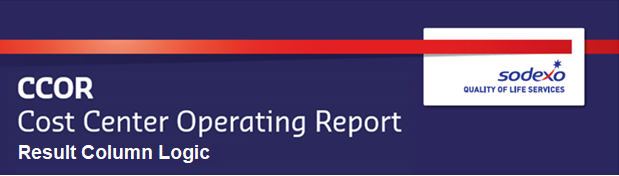 Result Column CalculationsThe Result Column can be used as a weekly flash, as it contains both actual and estimated amounts for each week of the current month.Each week the result column displays the following.Posted actual sales and expenses for all accounts where an estimate is not present.In those general ledger accounts where an estimate is present, the column will display the actuals amounts plus the estimated amounts, less the actuals posted in the following doc types.Sales Estimate – Doc Types DS, OB and OCDepreciation Estimate – Doc Type AFCanada Payroll Estimate – Doc Types WH, WZ, P3 and PXUS Payroll Estimate – Doc Types WW, W1, W2 and SPThe program will calculate the unit operating profit based on the actuals and estimates displayed in each general ledger accountCalculation example for US payroll with an estimate in GL account 6410.0010 Admin. Wages:Actual admin. wages in all doc types = $2,500Actual admin. wages in doc types W1 & W2 = $1,400Estimated admin. wages = $700Results column = $1,800Actual Wages ($2,500) + Estimated Wages ($700) – Actual Wages in Doc Types W1 & W2 ($1,400) = Results ($1,800)The estimated amounts will not change in previous weeks, but actuals may change due to back-dated postings.